Проект НПА от 25.01.2022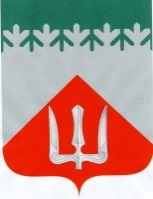 А Д М И Н И С Т Р А Ц И ЯВолховского муниципального районаЛенинградской  областиП О С Т А Н О В Л Е Н И Еот _________________                                                                                    № ____ВолховО внесении изменений в постановление администрации Волховского муниципального района № 848 от 24.03.2020 года О внесении изменений в постановление администрации Волховского муниципального района от 03 декабря 2018 года  № 3339 Об утверждении муниципальной программы Волховского муниципального района «Развитие физической культуры и спорта в  Волховском муниципальном районе»В соответствии с решениями Совета депутатов Волховского муниципального района Ленинградской области  от 24.12.2021 № 72 «О районном бюджете Волховского муниципального района  на  2021  год и на плановый период 2022 и 2023 годов» (в редакции от 16 декабря 2021 года № 58) и с постановлениями администрации Волховского муниципального района от 02 сентября 2019г. № 2233 «Об утверждении порядка разработки, реализации и оценки эффективности муниципальных программ Волховского муниципального района и МО город Волхов» (с изм. от 30.12.2019г. № 3463, от  21.11.2021  №  3251), п о с т а н о в л я ю:1. Внести изменения в постановление администрации Волховского муниципального района № 848 от 24.03.2020 года «О внесении изменений в постановление администрации Волховского муниципального района от 03 декабря 2018 года № 3339 Об утверждении муниципальной программы Волховского муниципального района  «Развитие физической культуры и спорта в Волховском муниципальном районе» изложив приложение к вышеуказанному постановлению в редакции приложения к настоящему постановлению.2. Считать утратившим силу постановление администрации Волховского муниципального района № 848 от 24.03.2020 года «О внесении изменений в постановление администрации Волховского муниципального района от 03 декабря 2018 года № 3339 «Об утверждении муниципальной программы Волховского муниципального района  «Развитие физической культуры и спорта в Волховском муниципальном районе».3. Настоящее постановление подлежит опубликованию в  официальном периодическом печатном издании и размещению в информационно-коммуникационной сети «Интернет» на официальном сайте администрации Волховского муниципального района.4.  Настоящее постановление вступает в силу на следующий день после его официального опубликования.5. Контроль за исполнением настоящего  постановления  оставляю за собой.  Глава администрации                                                                         А.В. Брицунисп.Ю.А. Корсак, 79-628 Приложение  к постановлению администрации  Волховского муниципального районаот «___» _________ 20___ года № ______Муниципальная программаВолховского муниципального района «Развитие физической культуры и спорта в Волховском муниципальном районе»I. Паспорт муниципальной программы Волховского муниципального района «Развитие физической культуры и спорта в Волховском муниципальном районе»II. Общая характеристика, основные проблемы и прогноз развития сферы реализации муниципальной программы.Подпрограмма 1 . Развитие физической культуры и массового спорта в Волховском  муниципальном районе.Подпрограмма 2.    Развитие адаптивной физической культуры и спорта для лиц с ограниченными  возможностями здоровья в Волховском муниципальном районе.Подпрограмма 3. Развитие объектов физической культуры и спорта в Волховском муниципальном районе.Проблемы сферы физической культуры в современной России можно подразделить на несколько направлений:1. Недостаточное привлечение населения к регулярным занятиям физической культурой;2. Несоответствие уровня материальной базы и инфраструктуры физической культуры и спорта задачам развития массового спорта в стране и их моральный и физический износ;3. Недостаточное количество профессиональных тренерских кадров;4. Утрата традиций российского спорта высших достижений;Негативные тенденции в физической культуре в Волховском муниципальном районе  призваны изменить Подпрограммы  муниципальной программы «Развитие физической культуры и  спорта в Волховском муниципальном районе »", а именно подпрограмма 1 . Развитие физической культуры и массового спорта в Волховском  муниципальном районе, подпрограмма 2.    Развитие адаптивной физической культуры и спорта для лиц с ограниченными  возможностями здоровья в Волховском муниципальном районе. Подпрограмма 3. Развитие объектов физической культуры и спорта в Волховском муниципальном районе.Основные программные мероприятия этой программы связаны с развитием массового спорта и направлены на:а) развитие физической культуры и спорта в образовательных учреждениях;б) развитие физической культуры и спорта по месту жительства граждан;в) организацию пропаганды физической культуры и спорта;г) финансирование развития и модернизации спортивных сооружений и пропаганды физической культуры и спорта;Люди с ограниченными возможностями здоровья также нуждаются в заботе профессионалов в области физической культуры. Работа этих специалистов с гражданами, имеющими ограничения здоровья, подчинена, в основном, двум целям. Первая – это работа в рамках медицинской реабилитации пациентов лечебных или лечебно-санаторных учреждений. Здесь могут работать специалисты по лечебной физической культуре, массажу, гигиене. Другой целью работы по ФК с людьми, имеющими небольшие ограничения здоровья, и с инвалидами является социальная реализация таких граждан через пара-олимпийское движение и адаптивную физическую культуру.Целевая направленность физкультуры – укрепление социального здоровья (правильно организованный труд, отдых, направленный на сохранность здоровья и т.п.), психического здоровья (умение использовать средства и методы психического равновесия, умение противостоять негативным эффектам проф.деятельнолсти, окружающей среды, а также, развитие стрессоустойчивости), укрепление физического здоровья.Повышение интереса населения Ленинградской области к
занятиям физической культурой и спортом; 
увеличение доли населения Ленинградской области,
систематически занимающегося физической культурой и спортом; 
развитие инфраструктуры для занятий массовым спортом и
физической культурой по месту жительства; 
развитие материально-технической базы спорта высших достижений, в том числе для подготовки олимпийского резерва.Прогноз развития сферы реализации муниципальной программы - Создание условий для занятий физической культурой и спортом по месту жительства практически для всех категорий граждан; - Увеличение количества граждан систематически занимающихся физической культурой и спортом до 42 % от общего числа жителей Волховского муниципального района. - Увеличение доли граждан, занимающихся в специализированных спортивных учреждениях, в общей численности данной возрастной категории до 35%.- Увеличение  проведенных на территории Волховского района традиционных спортивных мероприятий, (в целом за период) на 40 %.- Увеличение  проведенных на территории Волховского района межрайонных, областных и всероссийских мероприятий, (в целом за период) на 12%- Увеличение доли  лиц с ограниченными возможности здоровья и инвалидов, систематически занимающихся физической культурой и спортом, в об-щей численности данной категории населения до 10 % от общего числа лиц с ограниченными возможности здоровья и инвалидов.- Рост уровня обеспеченности населения спортивными сооружениями, исходя из единовременной пропускной способности объектов спорта.- Ввод новых спортивных объектов.III. Цели, задачи и ожидаемые результаты муниципальной программыОсновные цели и задачи муниципальной программы, а также перспективы развития экономической активности Волховского муниципального района сформированы на основе Стратегии социально-экономического развития Волховского муниципального района на период до 2030 года и плана мероприятий по реализации Стратегии, утвержденной решением Совета депутатов Волховского муниципального района № 97 от 20 декабря 2017 года.Стратегическая цель развития Волховского муниципального района на долгосрочную перспективу - повышение качества жизни населения.Муниципальная программа направлена на создание условий, обеспечивающих возможность здорового образа жизни граждан, систематических занятий физической культурой и спортом В рамках достижения поставленной цели необходимо обеспечить решение следующих задач:1. Развитие физкультурно-спортивной активности населения.2. Развитие адаптивной физической культуры и спорта для лиц с ограниченными возможностями здоровья и инвалидов.3. Развитие объектов физической культуры и спорта в Волховском муниципальном районе.Ожидаемые результаты реализации муниципальной программы.1. Обеспечение привлечения к систематическим занятиям физической культурой и спортом, приобщению к здоровому образу жизни широких масс населения Волховского муниципального района.2. Создание условий для занятий адаптивной физической культурой и спортом лицам с ограниченными возможностями здоровья и инвалидов.3. Повышение качества среды проживания в городских и сельских поселениях района.IV. Перечень основных мероприятий муниципальной программы (подпрограммы).Перечень основных мероприятий  с указанием сроков их реализации и ожидаемых результатов приведен в приложении к настоящей программе.V. Сведения о показателях (индикаторах) муниципальной программы (подпрограммы). Сведения о целевых показателях муниципальной программы (подпрограммы) и их значениях по годам реализации муниципальной программы (подпрограммы) приведены в приложении к настоящей программе.Порядок сбора информации и методика расчета показателей муниципальной программыVI. Информация о ресурсном обеспечении муниципальной программыИнформация о ресурсном обеспечении мероприятий муниципальной программы и подпрограмм по годам реализации и источникам финансирования представлены в приложении  к настоящей программе.Приложение к муниципальной программе Волховского муниципального района «Развитие физической культуры и спорта в Волховском муниципальном районе»Перечень мероприятий к муниципальной программе Волховского муниципального района«Развитие физической культуры и спорта в Волховском муниципальном районе»Полное наименование Развитие физической культуры и спорта в Волховском муниципальном районе (далее муниципальная программа)Ответственный исполнитель программыОтдел  по спорту, молодежной политике администрации Волховского муниципального районаСоисполнители программыОтсутствуютУчастники программыАдминистрации городских и сельских поселений Волховского муниципального районаПодпрограммы Подпрограмма 1. «Развитие  физической культуры и массового спорта в Волховском муниципальном  районе»;Подпрограмма 2. «Развитие адаптивной физической культуры и спорта для лиц с ограниченными возможностями здоровья и инвалидов в Волховском муниципальном районе»;Подпрограмма 3. «Развитие объектов физической культуры и спорта в Волховском муниципальном районе».Цель программыСоздание условий, обеспечивающих возможность здорового образа жизни граждан, систематических занятий физической культурой и спортомЗадачи программы1. Развитие физкультурно-спортивной активности населения.2. Развитие адаптивной физической культуры и спорта для лиц с ограниченными возможностями здоровья и инвалидов.3. Развитие объектов физической культуры и спорта в Волховском муниципальном районе.Этапы и сроки реализации программы2019-2030 годы.Объемы бюджетных ассигнований программыОбщий объем финансирования программы за весь период реализации составит 384 049,8 тыс. рублей:2020 г. –   55 508,3  тыс.руб.2021 г. – 151 407,7 тыс.руб.2022 г. – 146 053,0 тыс.руб.2023 г. – 3 885,1 тыс.руб.2024-2030г. – 27 195,7 тыс.руб.в том числеобъем финансирования за счет средств бюджета Волховского муниципального района  – 68 361,7 тыс. рублей:2020 г. –   4 080,0  тыс. руб.2021 г. – 21 448,6 тыс. руб.2022 г. – 11 752,3 тыс. руб.2023 г. – 3 885,1 тыс. руб.2024-2030г. – 27 195,7  тыс. руб.Общий объем финансирования  подпрограммы  1.  «Развитие  физической культуры и массового спорта в Волховском муниципальном  районе» за весь период реализации составит 43 004,0 тыс. рублей:2020 г. –   4 311,4 тыс. руб.2021 г. – 3 987,7 тыс. руб.2022 г. – 3 792,1 тыс. руб.2023 г. – 3 864,1 тыс. руб.2024-2030г. – 27 048,7 тыс. руб.в том числеобъем финансирования за счет средств бюджета Волховского муниципального района  – 43 004,0тыс. рублей:2020 г. –   4 311,4 тыс. руб.2021 г. – 3 987,7 тыс. руб.2022 г. – 3 792,1 тыс. руб.2023 г. – 3 864,1 тыс. руб.2024-2030г. – 27 048,7 тыс. руб.Общий объем финансирования  подпрограммы 2. «Развитие адаптивной физической культуры и спорта для лиц с ограниченными возможностями здоровья и инвалидов в Волховском муниципальном районе» за весь период реализации составит 431,0,0 тыс. рублей:2020 г. –   21,0  тыс. руб.2021 г. – 221,0 тыс. руб.2022 г. – 21,0 тыс. руб.2023 г. -21,0 тыс. руб.2024-2030г. – 147,0 тыс. руб.в том числеобъем финансирования за счет средств бюджета Волховского муниципального района  – 431,0 тыс. рублей:2020 г. –   21,0  тыс. руб.2021 г. – 221,0 тыс. руб.2022 г. – 21,0 тыс. руб.2023 г. -21,0 тыс. руб.2024-2030г. – 147,0 тыс. руб.Общий объем финансирования  подпрограммы  3.  «Развитие объектов физической культуры и спорта в Волховском муниципальном районе» за весь период реализации составит 340 614,8 тыс. рублей:2020 г. –   51 175,9  тыс. руб.2021 г. – 147 199,0 тыс. руб.2022 г. – 142 239,9 тыс. руб.2023 г. – 0,0 тыс. руб.2024-2030г. – 0,0 тыс. руб.в том числеобъем финансирования за счет средств бюджета Волховского муниципального района  – 38 559,8 тыс. рублей:2020 г. –  4 080,0  тыс. руб.2021 г. – 17 239,9 тыс. руб.2022 г. – 17 239,9 тыс. руб.2023 г. – 0,0 тыс. руб.2024-2030г. – 0,0 тыс. руб.Ожидаемые результаты реализации программы1. Обеспечение привлечения к систематическим занятиям физической культурой и спортом, приобщению к здоровому образу жизни широких масс населения Волховского муниципального района.2. Создание условий для занятий адаптивной физической культурой и спортом лицам с ограниченными возможностями здоровья и инвалидов.3. Повышение качества среды проживания в городских и сельских поселениях района.№ п/пНаименование показателяЕд. измеренияАлгоритм формирования (формула)1ЦП: Доля граждан, занимающихся в специализированных спортивных учреждениях, в общей численности данной возрастной категории, %%Дг = Чз / Чн x 100Дг- численность занимающихся в специализированных спортивных учреждениях, в общей численности данной возрастной категории, %Чз - численность граждан, занимающихся физической культурой и спортом специализированных спортивных учреждениях.Чн - численность населения данной возрастной категории2ЦП: Доля населения, систематически занимающегося физической культурой и спор-том, в общей численности населения, %%Дз = Чз/ Чи х 100где:Дз–доля населения, систематически занимающихся физической культурой;Чз–численность населения, систематически занимающихся физической культурой и спортомЧи–численность населения по данным в возрастном диапазоне 3-79 лет включительно3ЦП: Увеличение  проведенных на территории Волховского района традиционных спортивных мероприятий, (в целом за период)%Дм = Дн/Дп Х 100где:Дм - % увеличения проведенных на территории Волховского района традиционных спортивных мероприятий, (в целом за периодДн – количество проведенных мероприятий в текущем периоде.Дп – количество мероприятий проведенных в прошлом периоде.4ЦП: Увеличение  проведенных на территории Волховского района межрайонных, областных и всероссийских мероприятий, (в целом за период)%Дм = Дн/Дп Х 100где:Дм - % увеличения проведенных на территории Волховского района межрайонных, областных и всероссийских мероприятий, (в целом за период)Дн – количество проведенных мероприятий в текущем периоде.Дп – количество мероприятий проведенных в прошлом периоде.5ЦП: Обеспечение наградной продукцией участников соревнований всех уровней%Но = Нн / Нп Х 100Где:Но % обеспечения наградной продукцией участников соревнований всех уровнейНн – количество соревнований участники которых обеспечены наградной продукцией в текущем периодеНп - количество соревнований участники которых обеспечены наградной продукцией в прошлом периоде.6ЦП: Доля  лиц с ограниченными возможности здоровья и инвалидов, систематически занимающихся физической культурой и спортом, в об-щей численности данной категории населения, %%Дзи= Чзи / Чи х 100где:Дзи–доля лиц с ограниченными возможностями здоровья,занимающихся физической культурой и спортом:Чзн–численность лиц с ограниченными возможностями здоровья, систематически занимающихся физической культурой, Чи– численность лиц с ограниченными возможностями здоровья (инвалидов) до 79 лет включительно7ЦП: Количество вновь введенных спортивных объектов, единиц (в целом за период)ед.Количество объектов спорта вновь введенных за отчетный период8ЦП: Уровень обеспеченности населения спортивными сооружениями, исходя из единовременной пропуск-ной способности объектов спорта, %%Уо = ЕПСф / ЕПСн x 100,где:Уо - уровень обеспеченности населения спортивными сооружениями;ЕПСфакт - нормативная единовременная пропускная способность имеющихся спортивных сооружений, согласно данным;ЕПСнорм - необходимая нормативная единовременная пропускная способность имеющихся спортивных сооружений.Общий объем финансирования программы за весь период реализации составит 384 049,8 тыс. рублей:2020 г. –   55 508,3  тыс.руб.2021 г. – 151 407,7 тыс.руб.2022 г. – 146 053,0 тыс.руб.2023 г. – 3 885,1 тыс.руб.2024-2030г. – 27 195,7 тыс.руб.в том числеобъем финансирования за счет средств бюджета Волховского муниципального района  – 68 361,7 тыс. рублей:2020 г. –   4 080,0  тыс. руб.2021 г. – 21 448,6 тыс. руб.2022 г. – 11 752,3 тыс. руб.2023 г. – 3 885,1 тыс. руб.2024-2030г. – 27 195,7  тыс. руб.Общий объем финансирования  подпрограммы  1.  «Развитие  физической культуры и массового спорта в Волховском муниципальном  районе» за весь период реализации составит 43 004,0 тыс. рублей:2020 г. –   4 311,4 тыс. руб.2021 г. – 3 987,7 тыс. руб.2022 г. – 3 792,1 тыс. руб.2023 г. – 3 864,1 тыс. руб.2024-2030г. – 27 048,7 тыс. руб.в том числеобъем финансирования за счет средств бюджета Волховского муниципального района  – 43 004,0тыс. рублей:2020 г. –   4 311,4 тыс. руб.2021 г. – 3 987,7 тыс. руб.2022 г. – 3 792,1 тыс. руб.2023 г. – 3 864,1 тыс. руб.2024-2030г. – 27 048,7 тыс. руб.Общий объем финансирования  подпрограммы 2. «Развитие адаптивной физической культуры и спорта для лиц с ограниченными возможностями здоровья и инвалидов в Волховском муниципальном районе» за весь период реализации составит 431,0,0 тыс. рублей:2020 г. –   21,0  тыс. руб.2021 г. – 221,0 тыс. руб.2022 г. – 21,0 тыс. руб.2023 г. -21,0 тыс. руб.2024-2030г. – 147,0 тыс. руб.в том числеобъем финансирования за счет средств бюджета Волховского муниципального района  – 431,0 тыс. рублей:2020 г. –   21,0  тыс. руб.2021 г. – 221,0 тыс. руб.2022 г. – 21,0 тыс. руб.2023 г. -21,0 тыс. руб.2024-2030г. – 147,0 тыс. руб.Общий объем финансирования  подпрограммы  3.  «Развитие объектов физической культуры и спорта в Волховском муниципальном районе» за весь период реализации составит 340 614,8 тыс. рублей:2020 г. –   51 175,9  тыс. руб.2021 г. – 147 199,0 тыс. руб.2022 г. – 142 239,9 тыс. руб.2023 г. – 0,0 тыс. руб.2024-2030г. – 0,0 тыс. руб.в том числеобъем финансирования за счет средств бюджета Волховского муниципального района  – 38 559,8 тыс. рублей:2020 г. –  4 080,0  тыс. руб.2021 г. – 17 239,9 тыс. руб.2022 г. – 17 239,9 тыс. руб.2023 г. – 0,0 тыс. руб.2024-2030г. – 0,0 тыс. руб.№ п/пНаименование мероприятий по реализации программы (подпрограммы) /Наименование целевого показателя (ЦП)Источники финансирования/ единица измерения целевого показателяСрок исполнения мероприятий/Оценка базового значения целевого показателяВсего финанси рование (тыс.руб.), Итоговый  целевой показательВсего финанси рование (тыс.руб.), Итоговый  целевой показательОбъем финансирования по годам (тыс. руб.) /Планируемое значение целевого показателя по годам реализацииОбъем финансирования по годам (тыс. руб.) /Планируемое значение целевого показателя по годам реализацииОбъем финансирования по годам (тыс. руб.) /Планируемое значение целевого показателя по годам реализацииОбъем финансирования по годам (тыс. руб.) /Планируемое значение целевого показателя по годам реализацииОбъем финансирования по годам (тыс. руб.) /Планируемое значение целевого показателя по годам реализацииОтветственный за выполнение мероприятий программы (подпрограммы)Задачи, решаемые основными мероприятиями№ п/пНаименование мероприятий по реализации программы (подпрограммы) /Наименование целевого показателя (ЦП)Источники финансирования/ единица измерения целевого показателяСрок исполнения мероприятий/Оценка базового значения целевого показателяВсего финанси рование (тыс.руб.), Итоговый  целевой показательВсего финанси рование (тыс.руб.), Итоговый  целевой показатель2020 г.2021г.2022 г.2023 г.2024-2030 ггОтветственный за выполнение мероприятий программы (подпрограммы)Задачи, решаемые основными мероприятиямиВсего по муниципальной программе «Развитие физической культуры и  спорта в Волховском муниципальном районе »Итого         384 049,8384 049,855 508,3151 407,7146 053,03 885,127 195,7Отдел по спорту и молодежной поли-тике администрации Волховского муниципального районаВсего по муниципальной программе «Развитие физической культуры и  спорта в Волховском муниципальном районе »Средства бюджета района68 361,768 361,74 080,021 448,611 752,33 885,127 195,7Отдел по спорту и молодежной поли-тике администрации Волховского муниципального районаВсего по муниципальной программе «Развитие физической культуры и  спорта в Волховском муниципальном районе »Средства   бюджета Ленинградской области311 179,0311 179,046 919,2129 959,1134 300,70,00,0Отдел по спорту и молодежной поли-тике администрации Волховского муниципального районаВсего по муниципальной программе «Развитие физической культуры и  спорта в Волховском муниципальном районе »Средства Федерального бюджета0,00,00,00,00,00,00,0Отдел по спорту и молодежной поли-тике администрации Волховского муниципального районаПодпрограмма 1 «Развитие физической культуры и массового спорта в Волховском  муниципальном районе»Подпрограмма 1 «Развитие физической культуры и массового спорта в Волховском  муниципальном районе»Подпрограмма 1 «Развитие физической культуры и массового спорта в Волховском  муниципальном районе»Подпрограмма 1 «Развитие физической культуры и массового спорта в Волховском  муниципальном районе»Подпрограмма 1 «Развитие физической культуры и массового спорта в Волховском  муниципальном районе»Подпрограмма 1 «Развитие физической культуры и массового спорта в Волховском  муниципальном районе»Подпрограмма 1 «Развитие физической культуры и массового спорта в Волховском  муниципальном районе»Подпрограмма 1 «Развитие физической культуры и массового спорта в Волховском  муниципальном районе»Подпрограмма 1 «Развитие физической культуры и массового спорта в Волховском  муниципальном районе»Подпрограмма 1 «Развитие физической культуры и массового спорта в Волховском  муниципальном районе»1.Основное мероприятие: Создание благо-приятных условий для развития новых видов спортаИтого         2019-2030гг.4 081,04 081,0371,0371,0371,0371,02 597,0Развитие физкультурно-спортивной активности населения1.Основное мероприятие: Создание благо-приятных условий для развития новых видов спортаСредства бюджета района   2019-2030гг.4 081,04 081,0371,0371,0371,0371,02 597,0Развитие физкультурно-спортивной активности населения1.Основное мероприятие: Создание благо-приятных условий для развития новых видов спортаСредства   бюджета Ленинградской области2019-2030гг.0,00,00,00,00,00,00,0Развитие физкультурно-спортивной активности населения1.Основное мероприятие: Создание благо-приятных условий для развития новых видов спортаСредства Федерального бюджета2019-2030гг.0,00,00,00,00,00,00,0Развитие физкультурно-спортивной активности населения1.1.Организация сотрудничества с федерациями по видам спорта и структурами различных форм собственности, осуществляющими деятельность физкультурно-оздоровительной и спортивной направленностиИтого         2019-2030гг.0,00,00,00,00,00,00,0Отдел по спорту и молодежной поли-тике администрации Волховского муниципального района1.1.Организация сотрудничества с федерациями по видам спорта и структурами различных форм собственности, осуществляющими деятельность физкультурно-оздоровительной и спортивной направленностиСредства бюджета района   2019-2030гг.0,00,00,0 0,00,00,00,0Отдел по спорту и молодежной поли-тике администрации Волховского муниципального района1.1.Организация сотрудничества с федерациями по видам спорта и структурами различных форм собственности, осуществляющими деятельность физкультурно-оздоровительной и спортивной направленностиСредства   бюджета Ленинградской области2019-2030гг.0,00,00,0 0,00,00,00,0Отдел по спорту и молодежной поли-тике администрации Волховского муниципального района1.1.Организация сотрудничества с федерациями по видам спорта и структурами различных форм собственности, осуществляющими деятельность физкультурно-оздоровительной и спортивной направленностиСредства Федерального бюджета2019-2030гг.0,00,00,0 0,00,00,00,0Отдел по спорту и молодежной поли-тике администрации Волховского муниципального района1.2.Обеспечение подготовки и участия сборных команд Волховского муниципального района во всероссийских, международных, областных физкультурных мероприятиях  и спортивных соревнованиях среди различных групп населенияИтого         2019-2030гг.4 081,04 081,0371,0371,0371,0371,02 597,01.2.Обеспечение подготовки и участия сборных команд Волховского муниципального района во всероссийских, международных, областных физкультурных мероприятиях  и спортивных соревнованиях среди различных групп населенияСредства бюджета района   2019-2030гг.4 081,04 081,0371,0371,0371,0371,02 597,01.2.Обеспечение подготовки и участия сборных команд Волховского муниципального района во всероссийских, международных, областных физкультурных мероприятиях  и спортивных соревнованиях среди различных групп населенияСредства   бюджета Ленинградской области2019-2030гг.0,00,00,00,00,00,00,01.2.Обеспечение подготовки и участия сборных команд Волховского муниципального района во всероссийских, международных, областных физкультурных мероприятиях  и спортивных соревнованиях среди различных групп населенияСредства Федерального бюджета2019-2030гг.0,00,00,00,00,00,00,01.1-1.2..ЦП: Доля граждан, занимающихся в специализированных спортивных учреждениях, в общей численности данной возрастной катего-рии, %%2835,035,028,029,031,031,535,02Основное мероприятие: Популяризация физической куль-туры и спорта Итого         2019-2030гг.38 923,038 923,03 940,43 616,73 421,13 493,124 451,72Основное мероприятие: Популяризация физической куль-туры и спорта Средства бюджета района   2019-2030гг.38 923,038 923,03 940,43 616,73 421,13 493,124 451,72Основное мероприятие: Популяризация физической куль-туры и спорта Средства   бюджета Ленинградской области2019-2030гг.0,00,00,00,00,00,00,02Основное мероприятие: Популяризация физической куль-туры и спорта Средства Федерального бюджета2019-2030гг.0,00,00,00,00,00,00,02.1.Реализация мероприятий по внедрению Всероссийского физкультурно-спортивного комплекса "Готов к труду и обороне"Итого         2019-2030гг.20 811,820 811,82 318,01 729,51 798,71 870,713 094,9Отдел по спорту и молодежной поли-тике администрации Волховского муниципального района

Администрации муниципальных образований  Волховского муниципального района 2.1.Реализация мероприятий по внедрению Всероссийского физкультурно-спортивного комплекса "Готов к труду и обороне"Средства бюджета района   2019-2030гг.20 811,820 811,82 318,01 729,51 798,71 870,713 094,9Отдел по спорту и молодежной поли-тике администрации Волховского муниципального района

Администрации муниципальных образований  Волховского муниципального района 2.1.Реализация мероприятий по внедрению Всероссийского физкультурно-спортивного комплекса "Готов к труду и обороне"Средства   бюджета Ленинградской области2019-2030гг.0,00,00,00,00,00,00,0Отдел по спорту и молодежной поли-тике администрации Волховского муниципального района

Администрации муниципальных образований  Волховского муниципального района 2.1.Реализация мероприятий по внедрению Всероссийского физкультурно-спортивного комплекса "Готов к труду и обороне"Средства Федерального бюджета2019-2030гг.0,00,00,00,00,00,00,0Отдел по спорту и молодежной поли-тике администрации Волховского муниципального района

Администрации муниципальных образований  Волховского муниципального района 2.1.ЦП:Доля населения, систематически занимающегося фи-зической культурой и спор-том, в общей численности населения, %%3642,042,036,537,039,039,042,02.2.Организация и проведение районных мероприятий и спортивных соревнований по различным видам спорта среди различных групп населенияИтого         2019-2030гг.16 595,416 595,41 484,61 749,41 484,61 484,610 392,22.2.Организация и проведение районных мероприятий и спортивных соревнований по различным видам спорта среди различных групп населенияСредства бюджета района   2019-2030гг.16 595,416 595,41 484,61 749,41 484,61 484,610 392,22.2.Организация и проведение районных мероприятий и спортивных соревнований по различным видам спорта среди различных групп населенияСредства   бюджета Ленинградской области2019-2030гг.0,00,00,00,00,00,00,02.2.Организация и проведение районных мероприятий и спортивных соревнований по различным видам спорта среди различных групп населенияСредства Федерального бюджета2019-2030гг.0,00,00,00,00,00,00,02.2.ЦП:Увеличение  проведенных на территории Волховского района традиционных спортивных мероприятий, (в целом за период)%40,040,027,028,029,029,040,02.3Содействие проведению на территории Волховского района межрайонных, областных и всероссийских мероприятий Итого         2019-2030гг.0,00,00,00,00,00,00,02.3Содействие проведению на территории Волховского района межрайонных, областных и всероссийских мероприятий Средства бюджета района   2019-2030гг.0,00,00,00,00,00,00,02.3Содействие проведению на территории Волховского района межрайонных, областных и всероссийских мероприятий Средства   бюджета Ленинградской области2019-2030гг.0,00,00,00,00,00,00,02.3Содействие проведению на территории Волховского района межрайонных, областных и всероссийских мероприятий Средства Федерального бюджета2019-2030гг.0,00,00,00,00,00,00,02.3ЦП:Увеличение  проведенных на территории Волховского района межрайонных, об-ластных и всероссийских мероприятий, (в целом за период)%12,012,05,06,06,07,012,02.4Приобретение  наградной и спортивной атрибутики, типографской и сувенирной продукцииИтого         2019-2030гг.1 515,81 515,8137,8137,8137,8137,8964,62.4Приобретение  наградной и спортивной атрибутики, типографской и сувенирной продукцииСредства бюджета района   2019-2030гг.1 515,81 515,8137,8137,8137,8137,8964,62.4Приобретение  наградной и спортивной атрибутики, типографской и сувенирной продукцииСредства   бюджета Ленинградской области2019-2030гг.0,00,00,00,00,00,00,02.4Приобретение  наградной и спортивной атрибутики, типографской и сувенирной продукцииСредства Федерального бюджета2019-2030гг.0,00,00,00,00,00,00,02.4ЦП: Обеспечение наградной продукцией участников соревнований всех уровней%100,0100,0100,0100,0100,0100,0100,0Итого по подпрограмме 1Итого         2019-2030гг.43 004,043 004,04 311,43 987,73 792,13 864,127 048,7Отдел по спорту и молодежной политике администрации Волховского муниципального районаИтого по подпрограмме 1Средства бюджета района   2019-2030гг.43 004,043 004,04 311,43 987,73 792,13 864,127 048,7Отдел по спорту и молодежной политике администрации Волховского муниципального районаИтого по подпрограмме 1Средства   бюджета Ленинградской области2019-2030гг.0,00,00,00,00,00,00,0Отдел по спорту и молодежной политике администрации Волховского муниципального районаИтого по подпрограмме 1Средства Федерального бюджета2019-2030гг.0,00,00,00,00,00,00,0Отдел по спорту и молодежной политике администрации Волховского муниципального районаПодпрограмма 2 Развитие адаптивной физической культуры и спорта для лиц с ограниченными  возможностями здоровья в Волховском муниципальном районеПодпрограмма 2 Развитие адаптивной физической культуры и спорта для лиц с ограниченными  возможностями здоровья в Волховском муниципальном районеПодпрограмма 2 Развитие адаптивной физической культуры и спорта для лиц с ограниченными  возможностями здоровья в Волховском муниципальном районеПодпрограмма 2 Развитие адаптивной физической культуры и спорта для лиц с ограниченными  возможностями здоровья в Волховском муниципальном районеПодпрограмма 2 Развитие адаптивной физической культуры и спорта для лиц с ограниченными  возможностями здоровья в Волховском муниципальном районеПодпрограмма 2 Развитие адаптивной физической культуры и спорта для лиц с ограниченными  возможностями здоровья в Волховском муниципальном районеПодпрограмма 2 Развитие адаптивной физической культуры и спорта для лиц с ограниченными  возможностями здоровья в Волховском муниципальном районеПодпрограмма 2 Развитие адаптивной физической культуры и спорта для лиц с ограниченными  возможностями здоровья в Волховском муниципальном районеПодпрограмма 2 Развитие адаптивной физической культуры и спорта для лиц с ограниченными  возможностями здоровья в Волховском муниципальном районеПодпрограмма 2 Развитие адаптивной физической культуры и спорта для лиц с ограниченными  возможностями здоровья в Волховском муниципальном районе1.Основное мероприятие: Развитие адаптивной физической культуры и спортаИтого         2019-2030гг.2019-2030гг.431,021,0221,021,021,0147,0Развитие адаптивной физической культуры и спорта для лиц с ограниченными возможностями здоровья и инвалидов1.Основное мероприятие: Развитие адаптивной физической культуры и спортаСредства бюджета района   2019-2030гг.2019-2030гг.431,021,0221,021,021,0147,0Развитие адаптивной физической культуры и спорта для лиц с ограниченными возможностями здоровья и инвалидов1.Основное мероприятие: Развитие адаптивной физической культуры и спортаСредства   бюджета Ленинградской области2019-2030гг.2019-2030гг.0,00,00,00,00,00,0Развитие адаптивной физической культуры и спорта для лиц с ограниченными возможностями здоровья и инвалидов1.Основное мероприятие: Развитие адаптивной физической культуры и спортаСредства Федерального бюджета2019-2030гг.2019-2030гг.0,00,00,00,00,00,0Развитие адаптивной физической культуры и спорта для лиц с ограниченными возможностями здоровья и инвалидов1.1.Создание Координационного совета по развитию адаптивной физической культуры и спорта Итого         2018-2020гг.2018-2020гг.0,00,00,00,00,00,0Отдел по спорту и молодежной поли-тике администрации Волховского муниципального района1.1.Создание Координационного совета по развитию адаптивной физической культуры и спорта Средства бюджета района   2018-2020гг.2018-2020гг.0,00,00,00,00,00,0Отдел по спорту и молодежной поли-тике администрации Волховского муниципального района1.1.Создание Координационного совета по развитию адаптивной физической культуры и спорта Средства   бюджета Ленинградской области2018-2020гг.2018-2020гг.0,00,00,00,00,00,0Отдел по спорту и молодежной поли-тике администрации Волховского муниципального района1.1.Создание Координационного совета по развитию адаптивной физической культуры и спорта Средства Федерального бюджета2018-2020гг.2018-2020гг.0,00,00,00,00,00,0Отдел по спорту и молодежной поли-тике администрации Волховского муниципального района1.2.Приобретение специализированного автотранспортаИтого         2021-2025гг.2021-2025гг.0,00,00,00,00,00,01.2.Приобретение специализированного автотранспортаСредства бюджета района   2021-2025гг.2021-2025гг.0,00,00,00,00,00,01.2.Приобретение специализированного автотранспортаСредства   бюджета Ленинградской области2021-2025гг.2021-2025гг.0,00,00,00,00,00,01.2.Приобретение специализированного автотранспортаСредства Федерального бюджета2021-2025гг.2021-2025гг.0,00,00,00,00,00,01.3.Проведение  и участие в физкультурных мероприятиях и спортивных соревнованиях, спартакиадах для лиц с ограниченными возможностями  и инвалидов  по различным видам спортаИтого         2019-2030гг.2019-2030гг.431,021,0221,021,021,0147,01.3.Проведение  и участие в физкультурных мероприятиях и спортивных соревнованиях, спартакиадах для лиц с ограниченными возможностями  и инвалидов  по различным видам спортаСредства бюджета района   2019-2030гг.2019-2030гг.431,021,0221,021,021,0147,01.3.Проведение  и участие в физкультурных мероприятиях и спортивных соревнованиях, спартакиадах для лиц с ограниченными возможностями  и инвалидов  по различным видам спортаСредства   бюджета Ленинградской области2019-2030гг.2019-2030гг.0,00,00,00,00,00,01.3.Проведение  и участие в физкультурных мероприятиях и спортивных соревнованиях, спартакиадах для лиц с ограниченными возможностями  и инвалидов  по различным видам спортаСредства Федерального бюджета2019-2030гг.2019-2030гг.0,00,00,00,00,00,01.1.-1.3.ЦП:Доля  лиц с ограниченными возможности здоровья и инвалидов, систематически занимающихся физической культурой и спортом, в об-щей численности данной категории населения, %%6610,07,07,58,58,810,0Итого по подпрограмме 2Итого         2019-2030гг.2019-2030гг.431,021,0221,021,021,0147,0Отдел по спорту и молодежной поли-тике администрации Волховского муниципального районаИтого по подпрограмме 2Средства бюджета района   2019-2030гг.2019-2030гг.431,021,0221,021,021,0147,0Отдел по спорту и молодежной поли-тике администрации Волховского муниципального районаИтого по подпрограмме 2Средства   бюджета Ленинградской области2019-2030гг.2019-2030гг.0,00,00,00,00,00,0Отдел по спорту и молодежной поли-тике администрации Волховского муниципального районаИтого по подпрограмме 2Средства Федерального бюджета2019-2030гг.2019-2030гг.0,00,00,00,00,00,0Отдел по спорту и молодежной поли-тике администрации Волховского муниципального районаПодпрограмма 3 Развитие объектов физической культуры и спорта в Волховском муниципальном районеПодпрограмма 3 Развитие объектов физической культуры и спорта в Волховском муниципальном районеПодпрограмма 3 Развитие объектов физической культуры и спорта в Волховском муниципальном районеПодпрограмма 3 Развитие объектов физической культуры и спорта в Волховском муниципальном районеПодпрограмма 3 Развитие объектов физической культуры и спорта в Волховском муниципальном районеПодпрограмма 3 Развитие объектов физической культуры и спорта в Волховском муниципальном районеПодпрограмма 3 Развитие объектов физической культуры и спорта в Волховском муниципальном районеПодпрограмма 3 Развитие объектов физической культуры и спорта в Волховском муниципальном районеПодпрограмма 3 Развитие объектов физической культуры и спорта в Волховском муниципальном районеПодпрограмма 3 Развитие объектов физической культуры и спорта в Волховском муниципальном районе1.Основное мероприятие: Модернизация инфраструктуры и материально-технической базы муниципальной системы физической культуры и спорта, строительство новых спортивных объектовИтого         2019-2030гг.340 614,8340 614,851 175,9147 199,0142 239,90,00,0Развитие объектов физической культуры и спорта в Волховском муниципальном районе1.Основное мероприятие: Модернизация инфраструктуры и материально-технической базы муниципальной системы физической культуры и спорта, строительство новых спортивных объектовСредства бюджета района   2019-2030гг.38 559,838 559,84 080,017 239,917 239,90,00,0Развитие объектов физической культуры и спорта в Волховском муниципальном районе1.Основное мероприятие: Модернизация инфраструктуры и материально-технической базы муниципальной системы физической культуры и спорта, строительство новых спортивных объектовСредства   бюджета Ленинградской области2019-2030гг.311 179,0311 179,046 919,2129 959,1134 300,70,00,0Развитие объектов физической культуры и спорта в Волховском муниципальном районе1.Основное мероприятие: Модернизация инфраструктуры и материально-технической базы муниципальной системы физической культуры и спорта, строительство новых спортивных объектовСредства Федерального бюджета2019-2030гг.0,00,00,00,00,00,00,0Развитие объектов физической культуры и спорта в Волховском муниципальном районе1.1.Проектирование, строительство и реконструкция спортивных объектовИтого         2019-2030гг.289 611,0289 611,0172,1147 199,0142 239,90,00,01.1.Проектирование, строительство и реконструкция спортивных объектовСредства бюджета района   2019-2030гг.34 651,934 651,9172,117 239,917 239,90,00,01.1.Проектирование, строительство и реконструкция спортивных объектовСредства   бюджета Ленинградской области2019-2030гг.264 259,8264 259,80,0129 959,1134 300,70,00,01.1.Проектирование, строительство и реконструкция спортивных объектовСредства Федерального бюджета2019-2030гг.0,00,0 0,00,00,00,00,01.1.ЦП:Количество вновь введенных спортивных объектов, единиц (в целом за период)ед.8,08,07,00,01.2.Модернизация инфра-структуры и материально-технической базы муниципальной системы физи-ческой культуры и спортаИтого         2019-2030гг.51 003,851 003,851 003,80,00,00,00,01.2.Модернизация инфра-структуры и материально-технической базы муниципальной системы физи-ческой культуры и спортаСредства бюджета района   2019-2030гг.4 080,04 080,04 080,00,00,00,00,01.2.Модернизация инфра-структуры и материально-технической базы муниципальной системы физи-ческой культуры и спортаСредства   бюджета Ленинградской области2019-2030гг.46 919,246 919,246 919,20,00,00,00,01.2.Модернизация инфра-структуры и материально-технической базы муниципальной системы физи-ческой культуры и спортаСредства Федерального бюджета2019-2030гг.0,00,00,0 0,00,00,00,01.2.ЦП:Уровень обеспеченности населения спортивными сооружениями, исходя из единовременной пропуск-ной способности объектов спорта, %%22,935,035,024,025,026,026,035,0Итого по подпрограмме 3Итого         2019-2030гг.340 614,8340 614,851 175,9147 199,0142 239,90,00,0Отдел по спорту и молодежной поли-тике администрации Волховского муниципального районаИтого по подпрограмме 3Средства бюджета района   2019-2030гг.38 559,838 559,84 080,017 239,917 239,90,00,0Отдел по спорту и молодежной поли-тике администрации Волховского муниципального районаИтого по подпрограмме 3Средства   бюджета Ленинградской области2019-2030гг.311 179,0311 179,046 919,2129 959,1134 300,70,00,0Отдел по спорту и молодежной поли-тике администрации Волховского муниципального районаИтого по подпрограмме 3Средства Федерального бюджета2019-2030гг.0,00,00,00,00,00,00,0Отдел по спорту и молодежной поли-тике администрации Волховского муниципального района